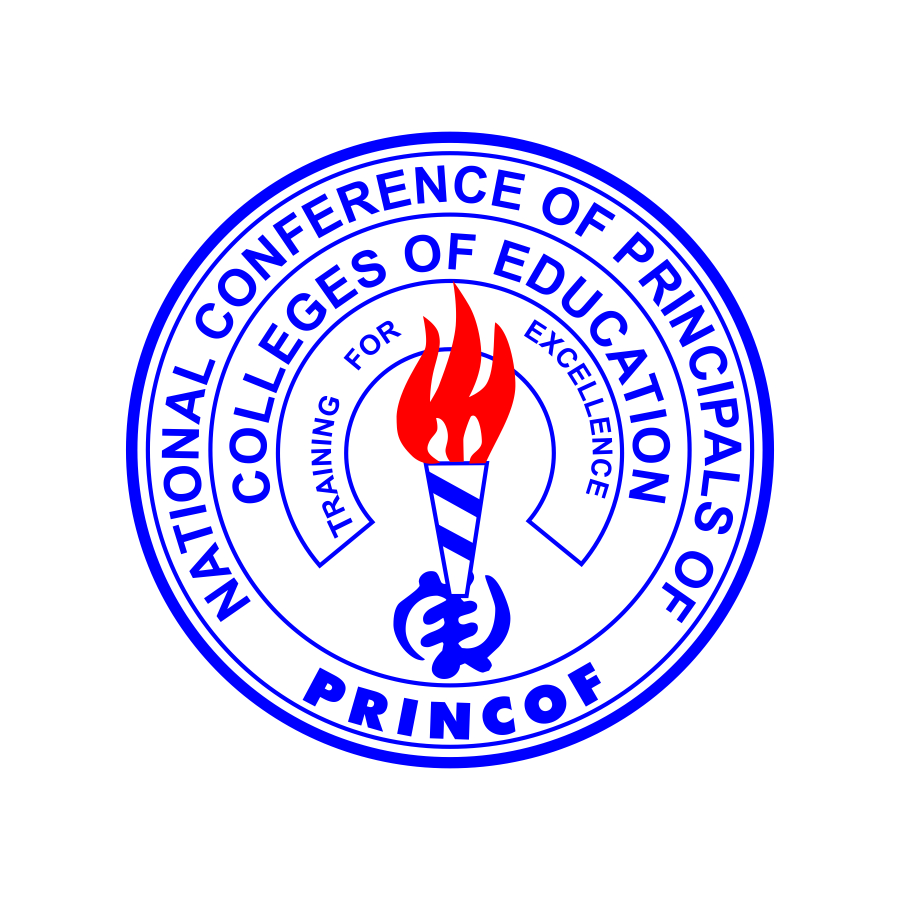  COLLEGES OF EDUCATION- GHANAADMISSION TO  THE FORTY-SIX (46) PUBLIC COLLEGES OF EDUCATION 2018/2019 ACADEMIC YEARApplications are invited from suitably qualified candidates for admission to the NEW FOUR YEAR BACHELOR OF EDUCATION (B.Ed)DEGREE PROGRAMME in the Forty-Six (46) Public  Colleges of Education in Ghana for the 2018/2019 academic year.Admission Requirements:WASSCE /SSSCE Qualification ApplicantsThe general requirement for admission to the Bachelor of Education (B.Ed) Programme is as follows:WASSCE Holders: CREDIT (A1-C6) in Six (6) subjects comprising Three(3) Core subjects, including English Language and Core Mathematics, and Three (3) Elective subjects relevant to the course of study.SSSCE Holders: CREDIT (A-D) in Six (6) subjects comprising Three (3) Core subjects, including English Language and Core Mathematics, and Three(3) Elective subjects relevant to the course of studyHolders of TVET Qualifications: CREDIT in Three Core Subjects including English and Mathematics and PASSES in Three Elective Subjects relevant to the course of study.Candidates awaiting the MAY/JUNE, 2018 WASSCE  and NABPTEX RESULTS can also apply.The specific requirements for admission to the various COURSE OPTIONS on offer within the BACHELOR OF EDUCATION PROGRAMME are as detailed below:TABLE I: Entry Requirements for the Various Course Options within the BACHELOR OF EDUCATION programme. TABLE II: Entry requirements for Special Needs ApplicantsOnline Application Procedure:Applicants will first make a payment of One Hundred and Fifty Ghana Cedis (GHC 150.00) into the Colleges of Education- Ghana Account at any branch of the following bank nationwide: uniBank Ghana Ltd.  ii) Additionally, payment can also be made through mobile money wallet: Tigo Cash, Airtel Money or MTN Mobile Money by dialling short code *924*8# from all networks.Upon payment, applicants will be given the following information: A Personal Identification Number (PIN). An Admission Application Serial Number. The Admission Website Address- admission.coeportal.edu.gh With this PIN, applicants will then visit the Colleges of Education admission website: admission.coeportal.edu.gh and follow specific guidelines to fill the online application form.NOTESApplicants are advised to read and to ensure they fully understand all related instructions before completing the application form.Applicants are to note that application forms not properly completed will not be processed.After completing the online application form, an applicant will need to print a copy which should be sent with one passport photograph and a copy/copies of their results slips (where available) by EMS priority envelope obtainable from Ghana Post nationwide and addressed to: The Principal of the COLLEGE chosen.Applicants will be notified of the receipt of their applications by SMS (text message) and should therefore provide correct and reliable cell phone numbers when completing the form online. Applicants will also receive admission offer notifications by SMS and those who do not receive such notifications may understand it to mean that their applications were not successful.Applicants are to note that the Colleges will cross-check their results  from the West African Examinations Council as part of the admission process. Applicants found to have submitted fake or falsified documents in support of their applications will be made to face the legal consequences of their actions.APPLICATION PERIOD:Admissions will open on Monday,16th April 2018 and close on Friday, 27th July 2018.Executive SecretaryPRINCOF SecretariatAccra.Programme OptionsWASSCE ApplicantsSSCE ApplicantsB.Ed. General(With Specializations in Primary and Junior High School).Credit (A1-C6)in Three (3) CORE subjects, including English Language and  Mathematics, and Three (3)  Elective subjects relevant to the course of choiceCredit (A-D) in Three (3) CORE subjects including English Language and  Mathematics, and Three (3) Elective subjects relevant to the course of choice B.Ed. SCIENCE & MATHEMATICSCredit (A1-C6) in Three (3)CORE subjects including English Language and  Mathematics and Three (3) Elective Subjects relevant to the course of choice. Credit(A-D) in (3) CORE subjects including English Language and Mathematics and Three (3) Elective Subjects relevant to the course of choice.  B.Ed. EARLY CHILDHOOD EDUCATIONCredit(A1-C6) in Three (3)CORE subjects including English Language and  Mathematics and Three (3) Elective Subjects relaxant to the course of choice.Credit (A-D) in Three (3)CORE subjects including English Language and Mathematics and Three (3) Elective Subjects relevant to the course of choice.  B.Ed. FRENCH Credit(A1-C6) in Three (3)CORE subjects including English Language and  Mathematics and Three (3) Elective subjects including FRENCH.Credit (A-D) in Three (3) CORE subjects including English Language and  Mathematics and Three(3) Elective subjects including FRENCH. B.Ed. TECHNICAL/VOCATIONAL (APPLICANTS WITH TVET QUALIFICATIONS)CREDIT in Three (3)CORE subjects including English Language and  Mathematics and PASSES inThree (3) Elective subjects relevant to the Technical/ Vocational Course.B.Ed TECHNICAL/VOCATIONAL ( APLICANTS WITH WASSCE/SSSCE QULIFICATIONS)CREDIT in Three Core subjects, including English and Mathematics and Three elective subjects relevant to the Technical/ Vocational Course.CREDIT ( A-D) in Three Core Subjects including English Language and Mathematics and Three Elective Subjects relevant to the Technical/ Vocational Course..SPECIAL NEEDS APPLICANTS:VISUALLY IMPAIREDStudy facilities are available at:N.J. Ahmadiyya, College of Education, WAWesley College of Education, KUMASI andPresbyterian College of Education, AKROPONGCredit(A1-C6) inThree (3)CORE subjects including English Language and Social Studies and Three (3) relevant elective subjects. Credit (A-D) in Three (3)CORE subjects including English Language and  Social Studies and Three (3) relevant elective subjects.SPECIAL NEEDS APPLICANTS:HEARING IMPAIREDStudy facilities are available at Presbyterian College of Education, AKROPONG.Credit (A1-C6) in Three (3)CORE subjects including English Language and  Mathematics and Three (3) relevant Elective subjects.Credit (A-D) in Three (3)CORE subjects including English Language and  Mathematics and Three(3) relevant Elective subjects.